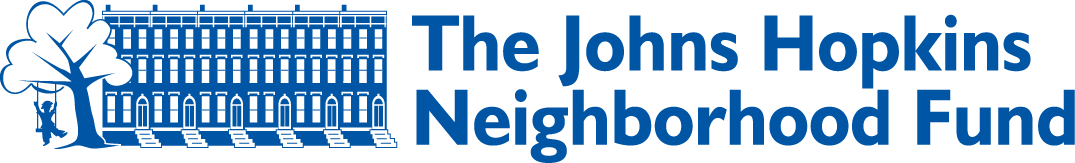 Responsibility Statement – as an affiliate of Johns Hopkins sponsoring this application, I hold no responsibility for the outcome of this process nor the program should it be funded through the Johns Hopkins Neighborhood Fund.______________________________________			Name of Organization			______________________________________			______________________________________Signature of Johns Hopkins Affiliate				Date______________________________________			______________________________________Name of Johns Hopkins Affiliate - PRINTED			Title/Department